Główna Komisja Szkolenia ZKwP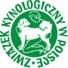 Podkomisja ds. Wyścigów ChartówPROTOKÓŁ BIEGÓW LICENCYJNYCHDane organizatora treningu:Potwierdzenie biegów licencyjnych:Organizator (oddział ZKwP):Typ biegów licencyjnych: Typ biegów licencyjnych: Miejsce:Data:Imię i nazwisko oceniającego:Lp.Dane psaDane psaTypBieg ZaliczonyBieg Niezaliczony11.Nazwa psa:Solo1.Rasa i płeć:Solo1.Data urodzenia:Zespołowy1.Chip/tatuaż:Zespołowy2.Nazwa psa:Solo2.Rasa i płeć:Solo2.Data urodzenia:Zespołowy2.Chip/tatuaż:Zespołowy3.Nazwa psa:Solo3.Rasa i płeć:Solo3.Data urodzenia:Zespołowy3.Chip/tatuaż:Zespołowy4.Nazwa psa:Solo4.Rasa i płeć:Solo4.Data urodzenia:Zespołowy4.Chip/tatuaż:Zespołowy5.Nazwa psa:Solo5.Rasa i płeć:Solo5.Data urodzenia:Zespołowy5.Chip/tatuaż:Zespołowy6.Nazwa psa:Solo6.Rasa i płeć:Solo6.Data urodzenia:Zespołowy6.Chip/tatuaż:Zespołowy7.Nazwa psa:Solo7.Rasa i płeć:Solo7.Data urodzenia:Zespołowy7.Chip/tatuaż:Zespołowy8.Nazwa psa:Solo8.Rasa i płeć:Solo8.Data urodzenia:Zespołowy8.Chip/tatuaż:Zespołowy9.Nazwa psa:Solo9.Rasa i płeć:Solo9.Data urodzenia:Zespołowy9.Chip/tatuaż:Zespołowy10.Nazwa psa:Solo10.Rasa i płeć:Solo10.Data urodzenia:Zespołowy10.Chip/tatuaż:Zespołowy11.Nazwa psa:Solo11.Rasa i płeć:Solo11.Data urodzenia:Zespołowy11.Chip/tatuaż:Zespołowy12.Nazwa psa:Solo12.Rasa i płeć:Solo12.Data urodzenia:Zespołowy12.Chip/tatuaż:Zespołowy13.Nazwa psa:Solo13.Rasa i płeć:Solo13.Data urodzenia:Zespołowy13.Chip/tatuaż:Zespołowy14.Nazwa psa:Solo14.Rasa i płeć:Solo14.Data urodzenia:Zespołowy14.Chip/tatuaż:Zespołowy15.Nazwa psa:Solo15.Rasa i płeć:Solo15.Data urodzenia:Zespołowy15.Chip/tatuaż:Zespołowy16.Nazwa psa:Solo16.Rasa i płeć:Solo16.Data urodzenia:Zespołowy16.Chip/tatuaż:Zespołowy17.Nazwa psa:Solo17.Rasa i płeć:Solo17.Data urodzenia:Zespołowy17.Chip/tatuaż:Zespołowy18.Nazwa psa:Solo18.Rasa i płeć:Solo18.Data urodzenia:Zespołowy18.Chip/tatuaż:Zespołowy19.Nazwa psa:Solo19.Rasa i płeć:Solo19.Data urodzenia:Zespołowy19.Chip/tatuaż:Zespołowy20.Nazwa psa:Solo20.Rasa i płeć:Solo20.Data urodzenia:Zespołowy20.Chip/tatuaż:Zespołowy21.Nazwa psa:Solo21.Rasa i płeć:Solo21.Data urodzenia:Zespołowy21.Chip/tatuaż:Zespołowy22.Nazwa psa:Solo22.Rasa i płeć:Solo22.Data urodzenia:Zespołowy22.Chip/tatuaż:Zespołowy23.Nazwa psa:Solo23.Rasa i płeć:Solo23.Data urodzenia:Zespołowy23.Chip/tatuaż:Zespołowy24.Nazwa psa:Solo24.Rasa i płeć:Solo24.Data urodzenia:Zespołowy24.Chip/tatuaż:Zespołowy25.Nazwa psa:Solo25.Rasa i płeć:Solo25.Data urodzenia:Zespołowy25.Chip/tatuaż:Zespołowy26.Nazwa psa:Solo26.Rasa i płeć:Solo26.Data urodzenia:Zespołowy26.Chip/tatuaż:Zespołowy27.Nazwa psa:Solo27.Rasa i płeć:Solo27.Data urodzenia:Zespołowy27.Chip/tatuaż:Zespołowy